На основу члана  8. став 2 . О длуке о располагању становима  општине Кикинда на основу програма изградње  станова за  социјално становање  („Сл.лист општине Кикинда“, број 23/2015 ) градоначелник Града Кикинде расписује К О Н К У Р Сза давање у закуп станова за социјално становање у згради у Блоку Ц-2(између Ул. Немањина и Трга српских добровољаца)  УСЛОВИ ЗА УЧЕШЋЕ НА КОНКУРСУНа Конкурсу могу учествовати лица са члановима свог породичног домаћинства, уколико: је свако лице и члан његовог породичног домаћинства без стана у својини, односно без стана одговарајућег стандарда предвиђеног чланом 2. тачка 6. Уредбе о условима и мерилима за утврђивања реда првенств закупаца станова изграђених на основу програма изградње станова за социјално становање („Службени гласник РС“, бр. 26/1), лице има пребивалиште  на територији општине у непрекидном трајању од најмање 3 године закључно са датумом подношења пријаве, остварује примања у складу са чланом 3. Уредбе, је лице поднело пријаву на конкурс са доказима о чињеницама на основу којих се оцењује испуњеност услова за решавање стамбене потребе и редослед на листи за решавање стамбених потреба, је лице као и сваки члан његовог породичног домаћинства, држављанин Републике Србије. Под члановима породичног домаћинства  подразумевају се:супружник или ванбрачни партнер;дете рођено у браку или ван брака, усвојено или пасторче до навршених 18 година живота, односно до 26 година, ако је на редовном школовању или ако је трајно неспособно за рад без обзира на године старости;дете рођено у браку или ван брака, усвојено или пасторче ако има заједничко пребивалиште са лицем у непрекидном трајању од најмање годину дана закључно са даном подношења пријаве за решавање стамбеног питања, без обзира на године старости;родитељ лица или његовог супружника или ванбрачног партнера који нема решену стамбену потребу;и друго лице које је подносилац пријаве или његов супружник или ванбрачни партнер дужан по закону да издржава, уз услов да најмање две године имају заједничку адресу пријављеног пребивалишта, закључно са даном подношења пријаве.Лице не може да оствари право на решавање стамбене потребе у складу са овом Одлуком у случају да: 1) лице или члан његовог породичног домаћинства на територији Републике Србије има у својини усељив стан или породичну стамбену зграду, која је одговарајућег стандарда, у смислу члана 2. став 1. тачка 6) Уредбе; 2) стан у јавној својини из става 1. тачка 1) овог члана користи по основу закупа на неодређено време; 3) лице или члан његовог породичног домаћинства има право доживотног становања (плодоуживања) на стану или породичној стамбеној згради; 4) је лице, односно члан његовог породичног домаћинства пре подношења пријаве користило субвенционисани зајам или једнократну помоћ Републике Србије или општине Кикинда за решавање стамбене потребе ; 5) је лице или члан његовог породичног домаћинства у периоду од пет година до дана ступања на снагу Уредбе својом вољом, лишио себе својине или сусвојине на стану или стамбеној згради, другој непокретности или покретној ствари, чија тржишна вредност износи више од 50% тржишне вредности стана одговарајућег стандарда у смислу члана 2. став 1. тачка 6) Уредбе.II   ПОСТУПАК ДАВАЊА СТАНОВА У ЗАКУП Давања станова у закуп спроводи Комисија  за спровођење  поступка за давање станова у закуп за социјално становање у згради у Блоку Ц-2  (у даљем тексту: Комисија).III   ПРЕДМЕТ КОНКУРСАГрад Кикинда, ће станове за социјално становање дати у закуп на одређено време, на период од три године, уз могућност обнављања уговорног односа, без могућности откупа или куповине стана, лицима која на подручју Републике Србије немају у својини стан или породичну стамбену зграду, односно, ако су без стана одговарајућег стандарда, и то:2 стана у стамбено-пословном објекту (П + 4С), саграђеном на КП бр. .6280/2  , а који су ближе описани у следећој табели:IV   ПРИЈАВА НА КОНКУРССваки учесник Конкурса дужан је да за учешће на Конкурсу поднесе уредно попуњену и потписом оверену пријаву на обрасцу који се може преузети у Услужном центру Градске управе Града Кикинде, у Кикинди Трг српских добровољаца бр. 12, радним даном од 8 до 15 часова и на интернет страници града Кикинда Пријава мора да садржи све елементе специфициране у обрасцу пријаве као и сва пратећа документа која су наведена у пријави.V   УПУТСТВО УЧЕСНИЦИМА КОНКУРСАРазматраће се само оне пријаве према којима породица остварује месечна примања дефинисана на следeћи начин:Износ закупнине не сме да прелази 30% примања лица, односно његових примања и примања чланова његовог породичног домаћинства.Неблаговремене пријаве Комисија неће разматрати.Висина закупнине је утврђена Решењем о висини трошковне – непрофитне закупнине за станове за социјално становање Градског већа града Кикинде бр. II-06-8/2017 од  09.02.2017. године и износи 190,00 динара/1 м².Закупнина се  обрачунава у фиксном динарском износу за период од годину дана и то за другу половину текуће године и прву половину наредне године, а плаћа се у једнаким месечним ратама до 15-ог у месецу за текући месец.Утврђивање реда првенства вршиће Комисија, при чему предност у решавању стамбене потребе давањем стана у закуп имају лица која припадају следећим категоријама, по редоследу како су наведена:особе са инвалидитетом;породице са више деце;лица преко 65 година старости;деца без родитељског старања;самохрани родитељи;и остала лица у складу са чланом 10. став 3. Закона о социјалном становању.Ако два или више лица и/или породичних домаћинстава имају исти број бодова, предност на ранг листи има лице или породично домаћинство које има већи број бодова по редоследу утврђеном у члану 15.  Одлуке о располагању становима  општине Кикинда на основу програма изградње  станова за  социјално становање  („Сл.лист општине Кикинда“, број 23/2015 )VI   РОК ЗА ПОДНОШЕЊЕ ПРИЈАВАРок за подношење Пријаве је 7 дана од дана објављивања Конкурса на огласној табли Градске управе Града Кикинде.Пријава на Конкурс, са пратећом документацијом, подноси се Kомисији, у Услужном центру Градске управе Града Кикинде, у Кикинди Трг српских добровољаца бр. 12, радним даном од 8 до 15 часова,  у затвореном коверту или  путем препоручене пошиљке са назнаком “за Конкурс за давање станова у закуп за социјално становање”.Комисија ће предлог ранг листе са резултатима бодовања објавити на огласној табли и интернет страници града Кикинде.Сви учесници Конкурса који остваре право на закуп стана по овом Конкурсу, закључују уговор о закупу на одређено време, на период до три године, са Градом Кикинда, у коме ће бити прецизирана сва права и обавезе уговорних страна.Све додатне информације можете добити на број  телефона: 410-124, сваког радног дана од 8 до 15 часова.Овим Конкурсом се ставља ван снаге Конкурс за давање станова у закуп за социјално становање у згради у Блоку Ц-2 (између Ул. Немањина и Трга српских добровољаца) објављен на огласној табли Градске управе Кикинда дана 09.02.2017 године, званичном сајту Града Кикинде и у недељном локалном листу “KIKINDSKE” дана 10.02.2017. године.	Све пријаве које испуњавају услове из Конкурса који је стављен ван снаге, сматраће се  валидним и узеће се у разматрање  по овом Конкурсу.                                                                                                                 ГРАДОНАЧЕЛНИК                                                                                                                      Павле Марков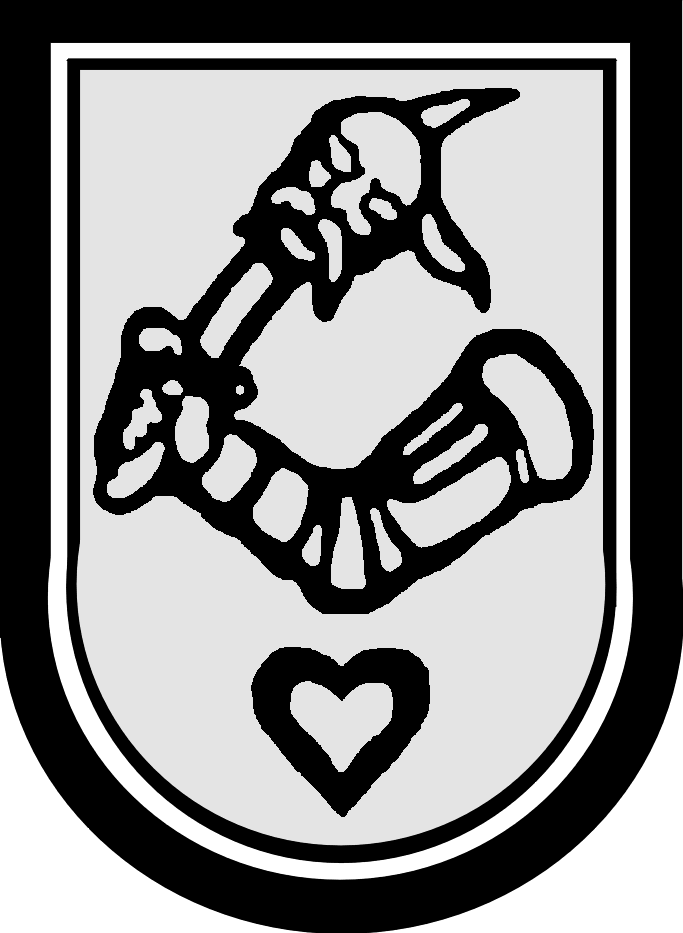         Република СрбијаАутономна Покрајина ВојводинаГРАД  К И К И Н Д АГРАДОНАЧЕЛНИК                     Број: V-361-10/2017-1Дана: 14.03.2017. године                                     К И К И Н Д АПОВРШИНА м²СТРУКТУРА(собе)ЦЕНА ЗАКУПА НА МЕСЕЧНОМ НИВОУ48,81,56915,00 рсд48,31,56915,00  рсдВеличина домаћинства по броју особаПроцентуално изражена граница примања за закуп стана, у односу на просечну месечну зараду у јединици локалне самоуправеМаксимално квалификујуће примање породичног домаћинства/ једна одрасла и једно дете113% 52.093,00једна одрасла и двоје деце150% 69.150,00две одрасле128% 59.000,00две одрасле и једно дете165% 76.065,00две одрасле и двоје деце203% 93.583,00три одрасле и троје деце240% 110.640,00